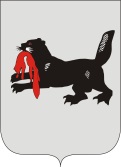 ИРКУТСКАЯ ОБЛАСТЬСЛЮДЯНСКАЯТЕРРИТОРИАЛЬНАЯ ИЗБИРАТЕЛЬНАЯ КОМИССИЯг. СлюдянкаО поощрении членов Молодежной избирательной комиссии при Слюдянской территориальной избирательной комиссии Рассмотрев итоги работы Молодежной избирательной комиссии, в соответствии с положением о поощрениях Слюдянской территориальной избирательной комиссии, утвержденным решением комиссии от 10 декабря 2018 года №93/723,  Слюдянская территориальная избирательная комиссияРЕШИЛА:Объявить Благодарность Слюдянской территориальной избирательной комиссии членам Молодежной избирательной комиссии за существенный вклад в повышение правовой культуры молодых избирателей Слюдянского района и активную гражданскую позицию:- Кадову Илье Сергеевичу, педагогу-психологу МБОУ средняя общеобразовательная школа №2 г. Слюдянка, председателю Молодежной избирательной комиссии;- Замятиной Ксении Витальевне, учителю физической культуры МБОУ основная общеобразовательная школа №1 г. Слюдянка, заместителю председателя Молодежной избирательной комиссии;- Гупало Татьяне Валерьевне, учителю МБОУ средняя общеобразовательная школа №2 г. Слюдянка, секретарю Молодежной избирательной комиссии; - Бурлакову Денису Алексеевичу,  учителю физической культуры МБОУ основная общеобразовательная школа №1 г. Слюдянка;- Деменскому Дмитрию Владимировичу;- Кадову Никите Сергеевичу, студенту ГАПОУ «Байкальский техникум отраслевых технологий и сервиса»;-  Родионову Николаю Алексеевичу, педагогу-психологу МБОУ «Средняя общеобразовательная школа №11 г. Байкальска».2. Опубликовать настоящее решение  в газете «Славное море» и разместить в разделе «Избирательная комиссия» на официальном сайте администрации муниципального образования Слюдянский район.Председатель комиссии						      Н.Л. ЛазареваСекретарь комиссии							      Н.Л. ТитоваР Е Ш Е Н И ЕР Е Ш Е Н И Е12 апреля 2019 года№ 96/746 